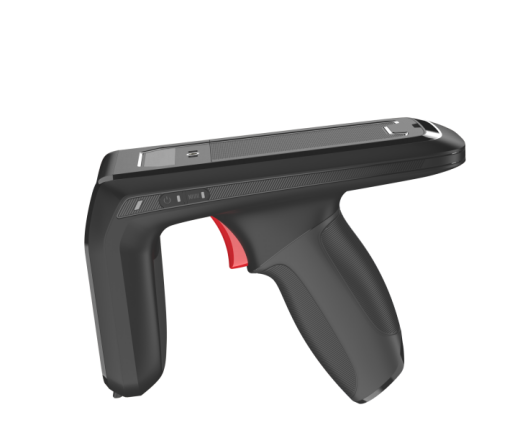 超高频背夹式手持终端VH-FB90，采用芯片IndyR2000，RFID读写性能优异，5700mAh大容量电池保证充足的工作用电。支持RFID读取与条码扫描一键切换，大幅提升工作效率。可单独使用也可以和各品牌消费类手机搭配使用，节约您的运营成本。广泛适用于智能制造、仓储管理、门店盘点、资产管理、物流运输等领域。 产品特性： 采用芯片IndyR2000，5700mAh大容量电池保持充足供应用电 ，读取距离大于7米；群读速度可达200个/秒 ， 实现批量数据读取为企业增效；无缝适配移动手持终端及消费类手机，节约您的运营成本；可通过蓝牙与移动设备或后端系统进行实时无线连接，实现数据实时上传；搭配万能支架，可适配华为、小米等消费类Android手机，减少客户新设备购置成本，提高运营效率离线状态下设备可储存1000个条码/100000个RFID标签 ，支持数据批量上传。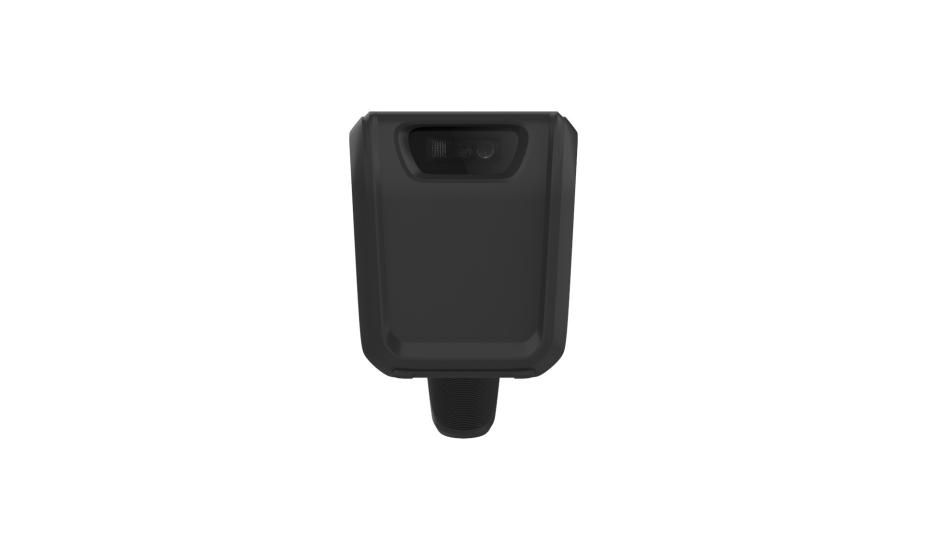 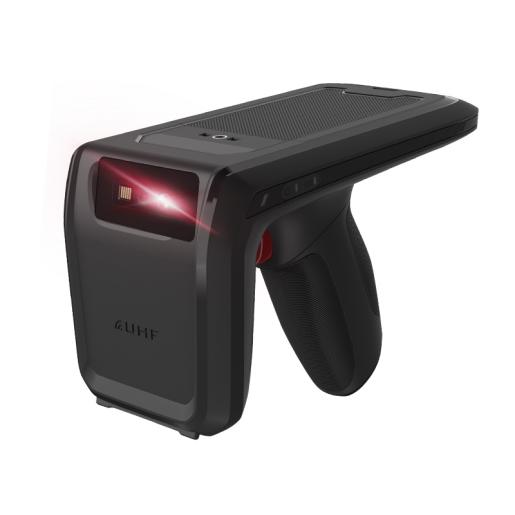 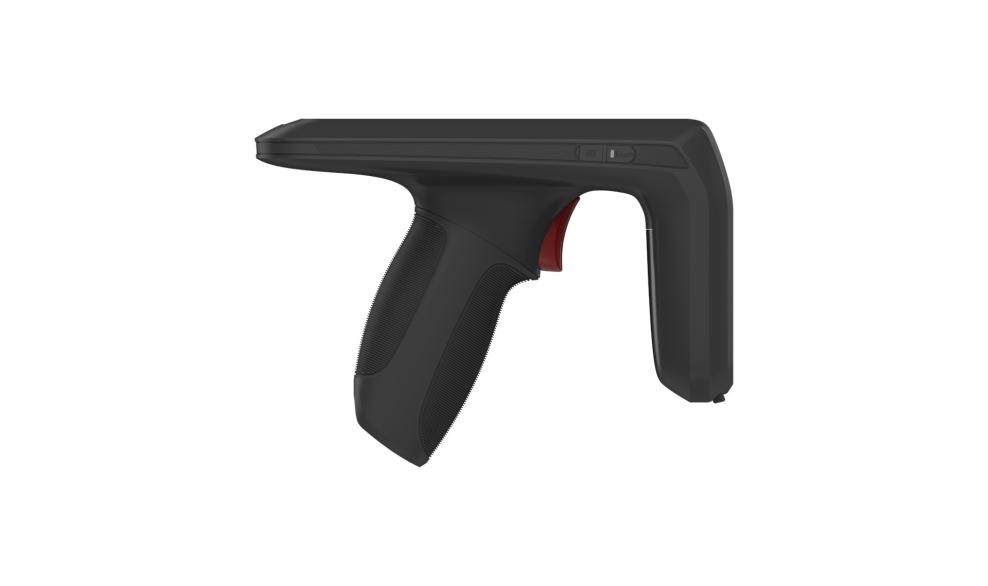 产品参数：超高频RFID背夹式手持终端VH-FB90物理参数尺寸          172×87 ×125mm(长×宽×高)重量          400克(含电池)配置          UHF Reader/UHF Reader+条码扫描通知方式      提示音;多颜色LED; 电池        可拆卸聚合物锂离子电池,容量：5700mAh；3.8V              正常使用时间：大于8小时 待机时间：300小时 按键          电源键；触发键;模式切换键；蓝牙开关键数据接口      Type-C通讯方式      蓝牙电源适配器    输入：100-240V,50/60HZ 300mA              输出：5V,2ARFID参数                                               UHF芯片     IMPINJ R2000支持标准    ISO18000-6C/EPC C1G2群读速度      200多个标签/秒读取距离      大于7米  (视标签而定)        频率范围           中国: 920-925MHz              美国: 902-928MHz              欧盟: 865-868MHz日本：916-921MHz (w LBT) 日本：916-923MHz批处理模式内存   可存储100000个RFID标签，可脱机工作使用环境                                          工作温度      -4℉至122℉/-20℃至50℃存储温度      -30℃至70℃湿度          5%至95%(无冷凝)跌落规格      可承受多次从3.9英尺/1.2米高度跌落至混凝土地面的冲击（0℃至40℃）滚动规格      可承受200次1.6英尺/0.5米滚动冲击;达到甚至超过IEC滚动规格要求振动          随机(10 Hz至30KHz);每轴60分钟,3轴热震          -40℉至140℉/-20℃至60℃快速过渡静电防护      +/- 6kv空气放电; +/-4kv接触电;防护等级      主机IP54数据采集                                               支持一维条码类型：                                   Codabar, Code 11, Code 128,Code 2 of 5, Code 39, Code 93 and 93i, EAN/JAN-13, EAN/JAN 8, IATACode 2 of 5, Interleaved 2 of 5, Matrix 2 of 5, MSI, GS1 Databar, UPC-A, UPC E, UPC-A/EAN-13with Extended coupon Code, Coupon GS1 Code 32(PARAF), EAN-UCC Emulation, GS1 Data bar等支持二维条码类型： 2D Stacked: Codablock A, Codablock F, PDF417, MicroPDF4172D Matrix: Aztec Code, Data Matrix, MaxiCode, QR Code, Chinese Sensible(Han Xin) codePostal Codes: Australian Post, British Post, Canadian Post,China Post, Japanese Post, Korea Post, Netherlands Post, Planet Code, Postnet蓝牙通信                                              蓝牙版本        Bluetooth 4.1其 他                                         认证            CE/CCC/UN38.3/RoHS/IP54标配配件：      适配器/数据线/电池 选配配件：      三连充座充/三连充适配器/电池/支架 